UDESC-UNIVERSIDADE DO ESTADO DE SANTA CATARINA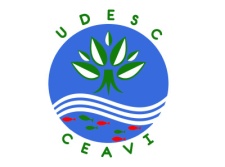 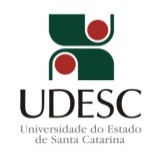 CENTRO DE EDUCAÇÃO SUPERIOR DO ALTOVALE DO ITAJAÍ-CEAVIPLANO DE ENSINODEPARTAMENTO: CIÊNCIAS CONTÁBEISDISCIPLINA: TEORIA DA CONTABILIDADE II     SIGLA: TEC II      CARGA HORÁRIA TOTAL: 36 H	TEORIA: 36 H		PRÁTICA: PROFESSOR: MSC. SÉRGIO MARIAN          	E-mail: sergio.marian@udesc.brPROFESSOR: MSC. DIEGO RAFAEL STÜPP	E-MAIL: diegostupp@brturbo.com.brCURSO: CIÊNCIAS CONTÁBEIS                   SEMESTRE/ANO: II/2014OBJETIVO GERAL DO CURSO: Formar profissionais habilitados ao exercício da profissão contábil, com senso de responsabilidade, competência, criatividade, ética e iniciativa, capacitados a administrar informações, assessorando as organizações nas tomadas de decisões estratégicas.EMENTA: Objetivos e metodologia da contabilidade; metodologia de pesquisa contábil; O Núcleo Fundamental da Teoria Contábil: O Ativo sua natureza e mensuração, passivo sua natureza e reconhecimento, patrimônio líquido conceituação; Receitas, ganhos, despesas, perdas, conceitos e reconhecimento. Demonstrações contábeis para usuários: externos, relatórios fiscais e gerenciais, relatórios contábeis não obrigatórios. Os princípios de Contabilidade segundo as Normas Brasileiras de Contabilidade – Técnicas emanadas do Conselho Federal de Contabilidade.OBJETIVO GERAL DA DISCIPLINA: Proporcionar ao aluno embasamento teórico da ciência contábil para ter subsídios suficientes para interpretar e analisar a prática contábil.OBJETIVOS ESPECÍFICOS DA DISCIPLINA: a) Reforçar a importância da teoria da contabilidade no contexto acadêmico e profissional;b) Aprimorar conceitos e definições pertinentes à teoria da contabilidade;c) Possibilitar a reflexão e entendimento da teoria da contabilidade no contexto da prática contábil.OBS: As datas e respectivos conteúdos poderão sofrer alterações quando houver necessidade, porém discutidos com antecedência.METODOLOGIA:Aulas expositivas e dialogadas entre professora e alunos.Resolução de exercícios sobre o tema estudado.Leitura em sala e/ou extraclasse de artigos relacionados à teoria da contabilidade.Provas individuais e sem consulta.Atividades em classe e extraclasse de leitura e discussão.AVALIAÇÃO: A avaliação será por meio de aplicação de provas e participaçãoSerão tres provas escritas e deverão ser resolvidas em sala de aula, individualmente, sem consulta, com pesos idênticos; Pesos das avaliaçõesP1 – 33%P2 – 34%P3 – 33% CRONOGRAMA DAS ATIVIDADESCRONOGRAMA DAS ATIVIDADESCRONOGRAMA DAS ATIVIDADESDataHorárioConteúdo07/08/1418:50 - 20:30Apresentação e discussão do Plano de Ensino. Conceitos básicos14/08/1418:50 - 20:30Ativo: conceito, reconhecimento, mensuração.21/08/1418:50 - 20:30Passivo: conceito, reconhecimento, mensuração. 28/08/1418:50 - 20:30Realização e correção de exercícios.30/08/1408:50 - 10:30Artigos científicos a respeito da teoria da contabilidade e pesquisa contábil. (Sábado)04/09/1418:50 - 20:301ª Prova11/09/1418:50 - 20:30Patrimônio Líquido: conceito, reconhecimento, mensuração.18/09/1418:50 - 20:30Realização e correção de exercícios.25/09/1408:50 - 10:30Receitas, despesas, ganhos e perdas: conceito, reconhecimento, mensuração. Explicação do assunto.02/10/1418:50 - 20:30Semana de Acadêmica09/10/1418:50 - 20:30Realização e correção de exercícios.16/10/1418:50 - 20:30Receitas, despesas, ganhos e perdas: conceito, reconhecimento, mensuração. Explicação do assunto.18/10/1408:50 - 10:30Artigos científicos a respeito da teoria da contabilidade e pesquisa contábil. (Sábado)23/10/1418:50 - 20:302ª Prova30/10/1418:50 - 20:30Princípios de contabilidade.06/11/1418:50 - 20:30Realização e correção de exercícios.13/11/1418:50 - 20:30Características qualitativas da informação contábil.20/11/1418:50 - 20:30Realização e correção de exercícios.27/11/1408:50 - 10:303ª Prova04/12/1418:50 - 20:30Semana de Exames FinaisBIBLIOGRAFIA PRINCIPAL: FRANCO, H. A evolução dos princípios contábeis no Brasil. São Paulo: Atlas, 1988.HENDRIKSEN, E. S.; BREDA, M. V. Teoria da Contabilidade. 1ª ed., São Paulo: Atlas, 1999. Número de Chamada: 657 H498tIUDÍCIBUS, S de. Teoria da Contabilidade. 9ª ed., São Paulo: Atlas, 2009. Número de Chamada: 657 I92tSÁ, A. L. de. História geral e as doutrinas da contabilidade. São Paulo: Atlas, 1997. Número de Chamada: 657.09 S111hBIBLIOGRAFIA COMPLEMENTAR:CFC – Conselho Federal de Contabilidade. Resolução CFC N.º 1.373/2011 – Exame de Suficiência. Disponível em www.cfc.org.brCFC – Conselho Federal de Contabilidade. Resolução CFC N.º 1.374/2011 – Estrutura Conceitual Para Elaboração e Divulgação de Relatório Contábil-Financeito (CPC 00). Disponível em www.cfc.org.brCOELHO, Cláudio Ulysses Ferreira; LINS, Luiz dos Santos. Teoria da contabilidade: abordagem contextual, histórica e gerencial. São Paulo: Atlas, 2010. Número de Chamada: 657 C672tIUDÍCIBUS, Sérgio de; LOPES, Alexsandro Broedel. Teoria avançada da contabilidade. São Paulo: Atlas, 2004. Número de Chamada: 657.046 T314RIBEIRO FILHO, José Francisco; LOPES, Jorge; PEDERNEIRAS, Marcleide (Org). Estudando teoria da contabilidade. São Paulo: Atlas, 2009. Número de Chamada: 657.046 E82